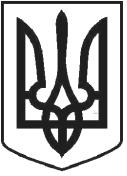 УКРАЇНАЧОРТКІВСЬКА МІСЬКА РАДАСОРОК П’ЯТА ПОЗАЧЕРГОВА СЕСІЯ СЬОМОГО СКЛИКАННЯРІШЕННЯвід 18 жовтня 2018 рокум. Чортків                                                                                            № 1221Про затвердження угоди міжЧортківською міською радою таЧортківською районною радоюВідповідно до статті 93 Бюджетного кодексу України, керуючись статтею 26 Закону України «Про місцеве самоврядування в Україні» міська радаВИРІШИЛА:1.Затвердити угоду про передачу-приймання видатків на виконання повноважень між Чортківською міською радою та Чортківською районною радою.2.Передати з Чортківського міського бюджету до Чортківського районного бюджету кошти на співфінансування видатків в галузі охорони здоров’я.3.Контроль за рішенням покласти на заступника міського голови з питань діяльності виконавчих органів міської ради Тимофія Р.М. та постійну комісію з бюджетно-фінансових, економічних питань, комунального майна та інвестицій.Міський голова	Володимир ШМАТЬКО